 Первенство Пермского края, баскетбол    14-16 октября в ДЮСШ "Урал-Грейт-Юниор" г. Пермь прошло Первенство Пермского края по баскетболу среди детских и юношеских команд 2002-2003 года рождения. Сборная команда юношей Добрянского района заняла 4 место.     В составе  сборной района играли наши ребята: Балдин Дмитрий, Полыгалов Егор, Палкин Алексей, Васькин Арсений, Коркодинов Данил, Санников Никита. Здорово, ребята! 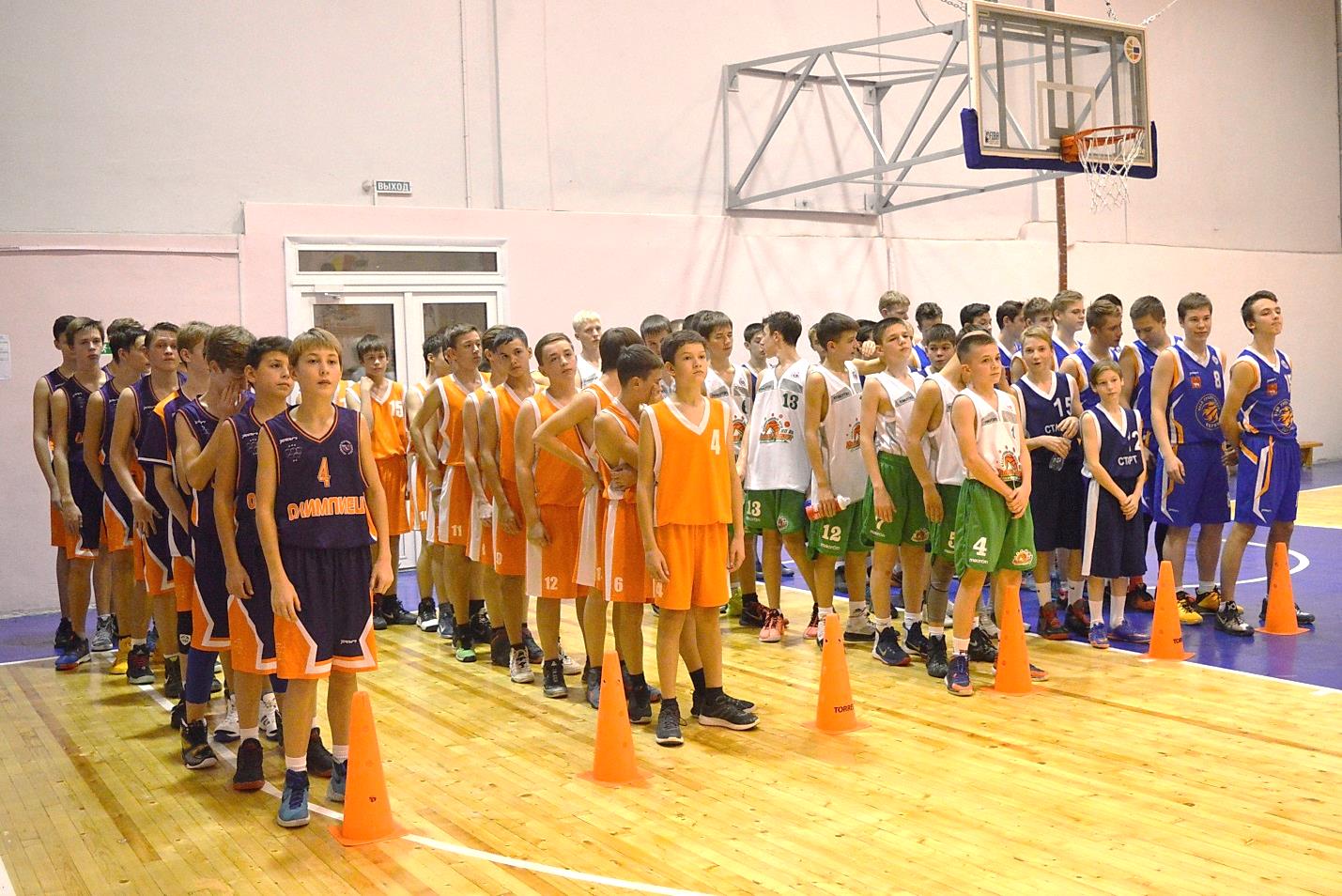 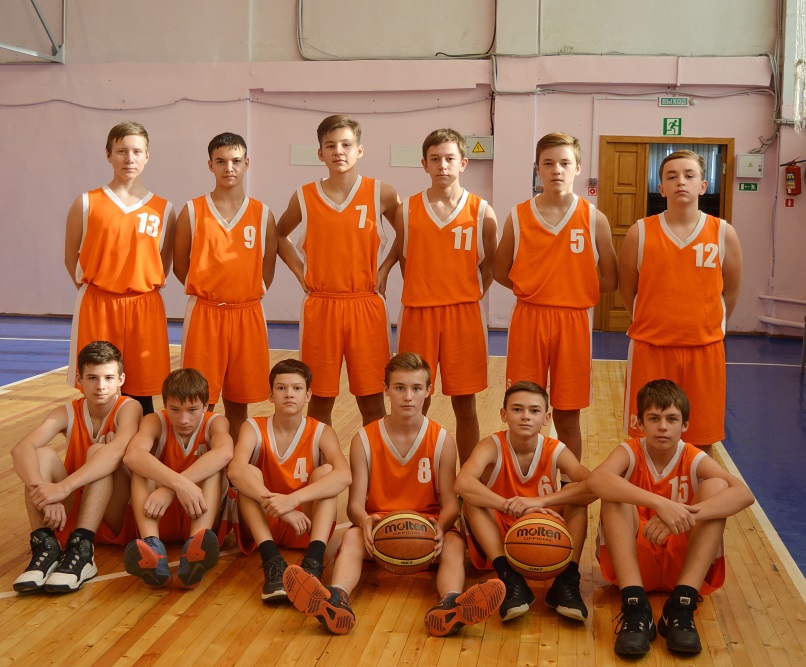 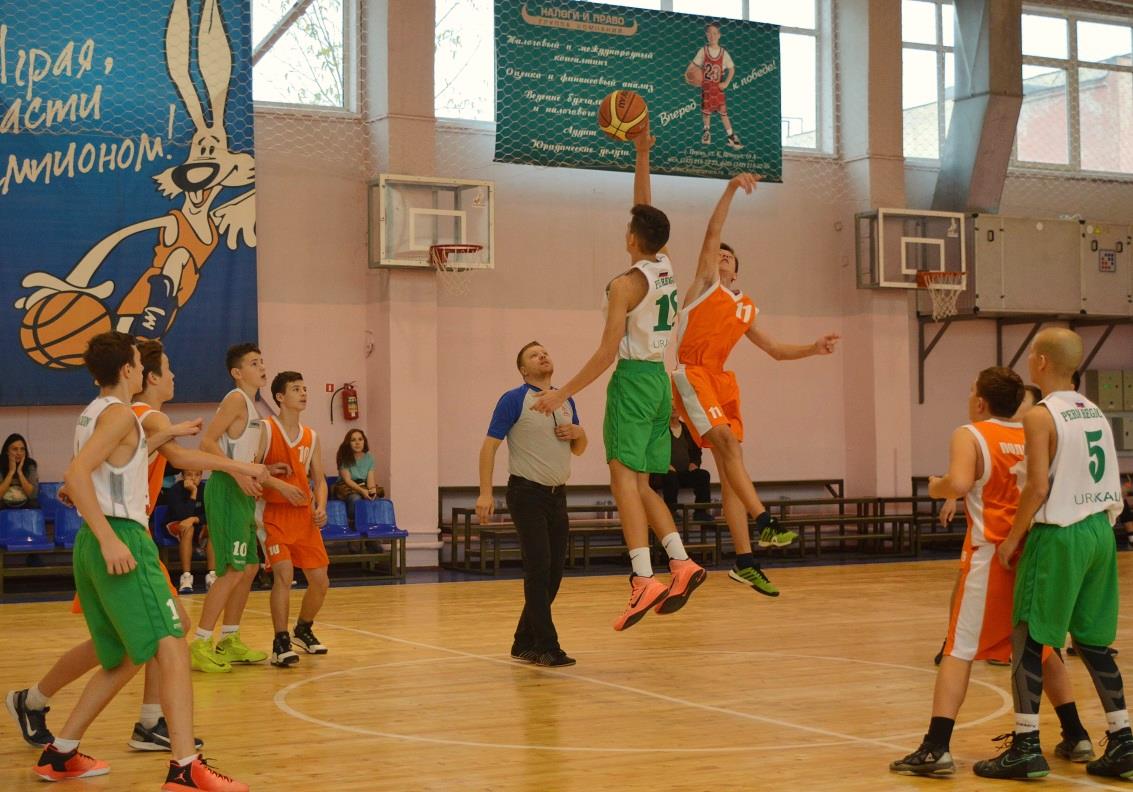 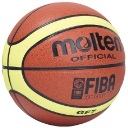 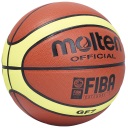 